Rules for measuring with tape measures, rulers, etc.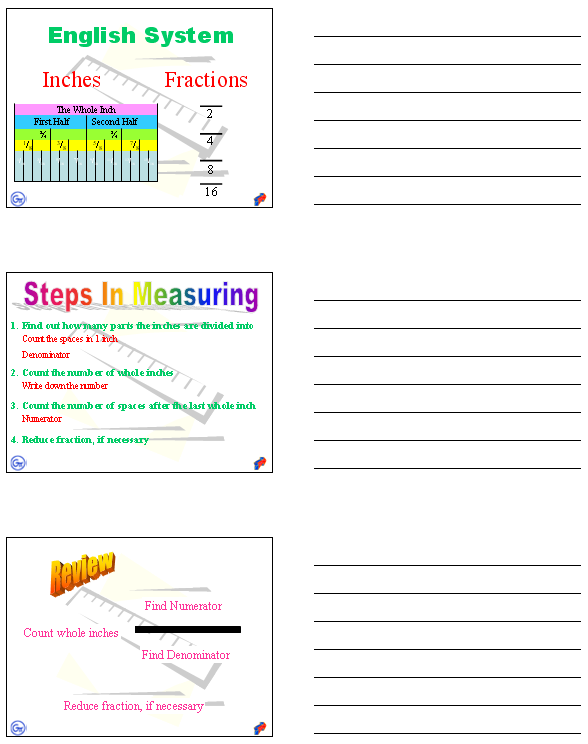 